Grace Lutheran Church493 Forest Avenue, Glen Ellyn IL       630.469.1555 www.graceglenellyn.org	Resurrection of Our Lord:  Easter Day	April 17, 2022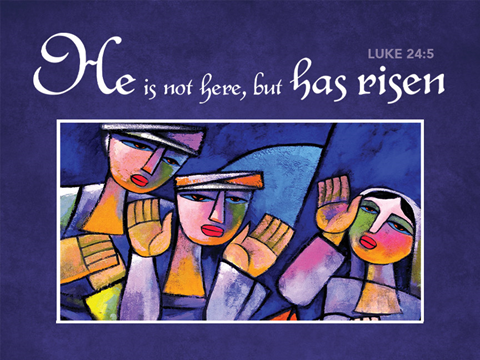 +   Proclaim Christ   +   Build Community   +   +   Serve Our Neighbors   +Introduction“The last enemy to be destroyed is death,” Paul writes. Today Christ is risen, and we gather together with astonishment and joy. Christ is risen, and we have been set free from the bonds of death. Christ is risen, and we are forgiven. Christ is risen, and with the women at the tomb and Peter, we are amazed. Let us rejoice: Christ is risen indeed! Alleluia!An asterisk (*) indicates that you should stand for that portion of the service.  If standing is difficult, please remain seated. Congregation responses are in bold print.GatheringThe Holy Spirit calls us together as the people of God.Welcome/Announcements Christ is Risen! He is risen indeed! Alleluia!Prelude	*Please stand as you are able and turn to face the font.*Thanksgiving for BaptismAll may make the sign of the cross, the sign marked at baptism, as the presiding minister begins.Alleluia! Christ is risen. He is risen indeed. Alleluia!In the waters of baptism, we have passed over from death to life with Jesus Christ, and we are a new creation.For this saving mystery, and for this water, let us bless God, who was, who is, and who is to come.Water may be poured into the font as the presiding minister gives thanks.We thank you, God, for your river of life, flowing freely from your throne: through the earth, through the city, through every living thing. You rescued Noah and his family from the flood; You opened wide the sea for the Israelites. Now in these waters you flood us with mercy, and our sin is drowned forever. You open the gate of righteousness and we pass safely through. In Jesus Christ, you calm and trouble the waters. You nourish us and enclose us in safety. You call us forth and send us out. In lush and barren places, you are with us. You have become our salvation. Now breathe upon this water and awaken your church once more. Claim us again as your beloved and holy people. Quench our thirst; cleanse our hearts; wipe away every tear. To you, our  beginning and our End, our Shepherd and Lamb, be honor, glory, praise, and thanksgiving, now and forever.Amen.*Entrance Hymn	ELW #369	Christ the Lord is Risen Today; Alleluia		sts. 1, 4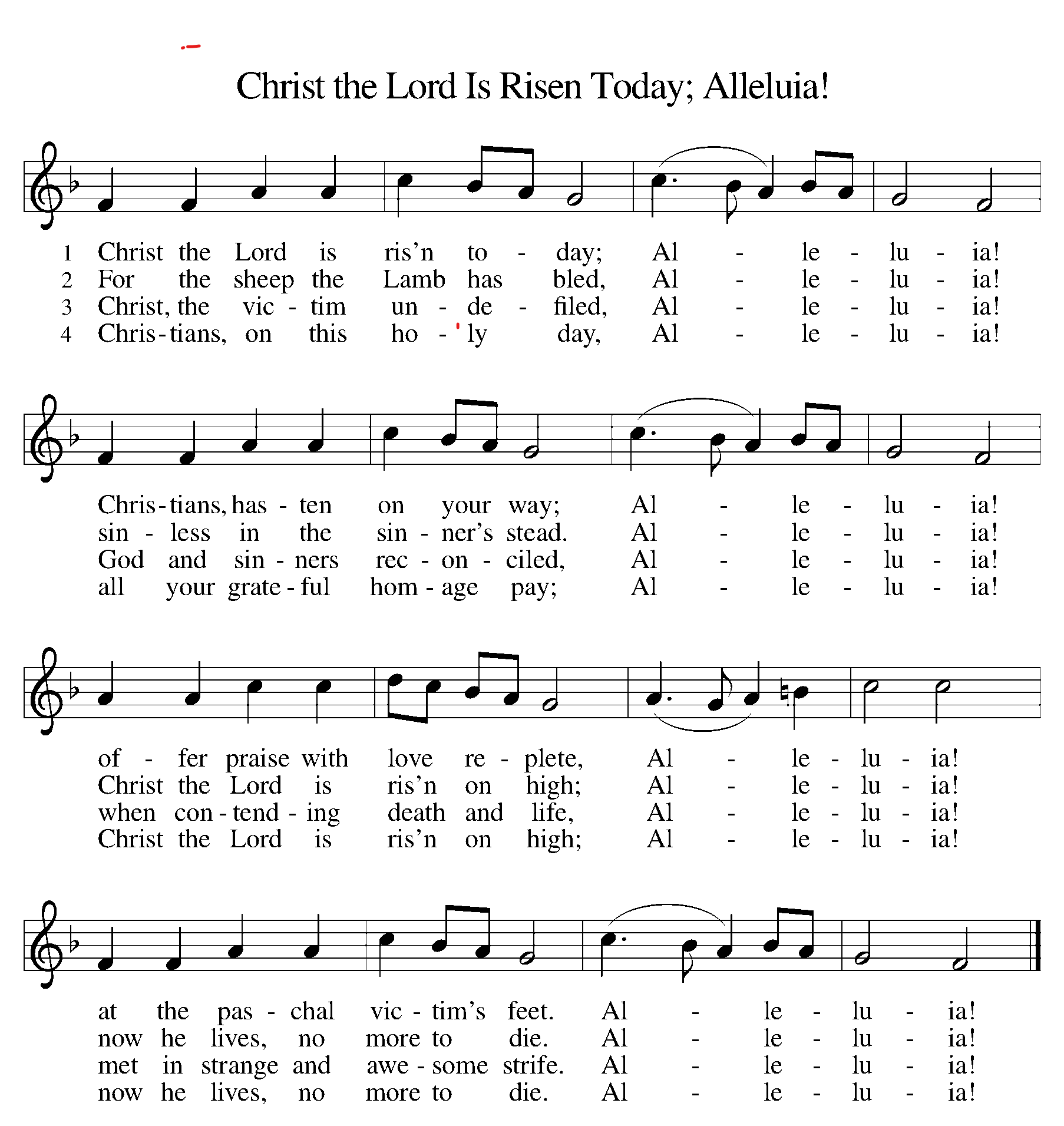 *Greeting The grace of our Lord Jesus Christ, the love of God, and the communion of the Holy Spirit be with you all. And also with you.*Hymn of Praise	ELW #367	Now All the Vault of Heaven Resounds		sts. 1, 2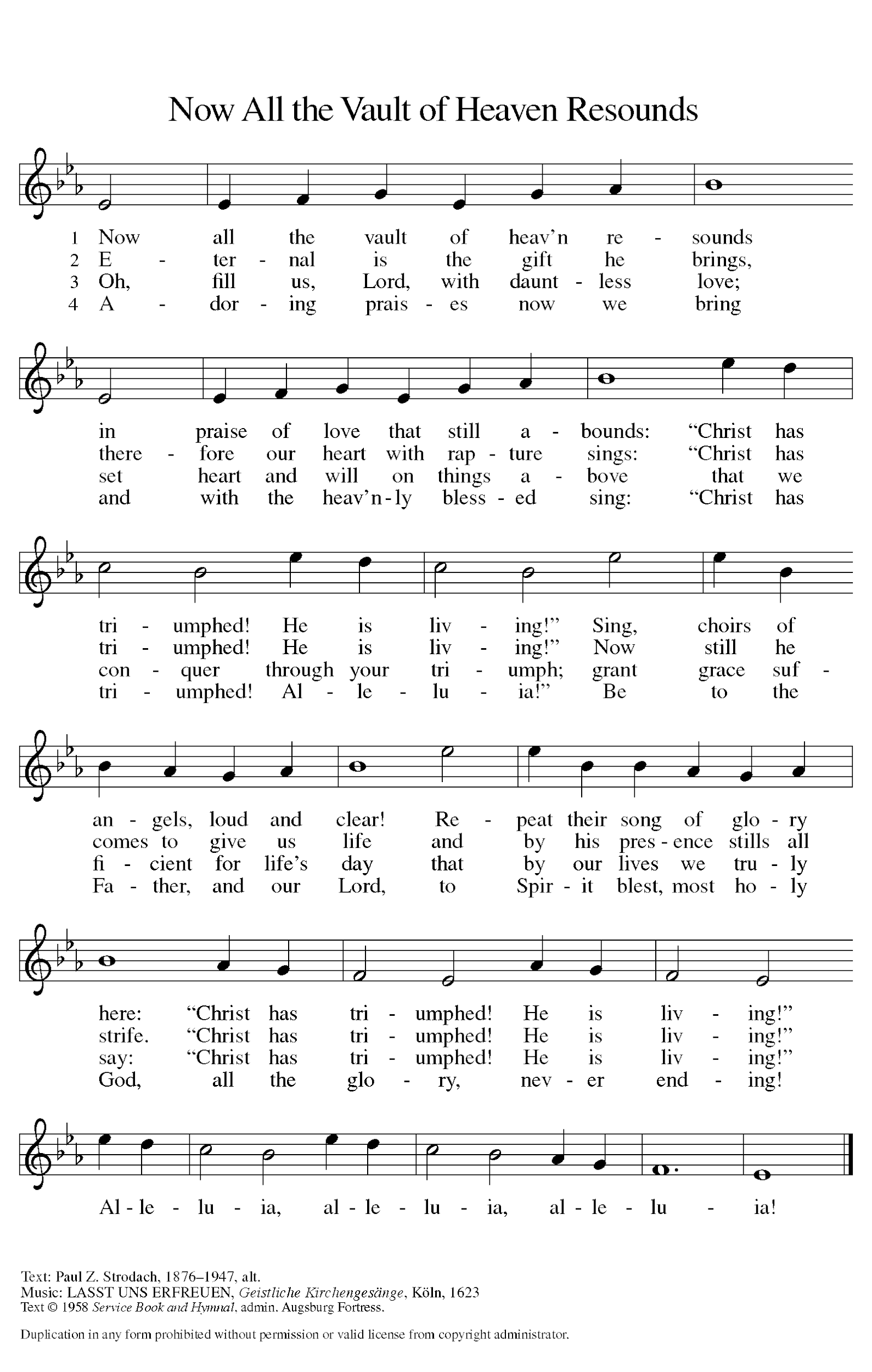 *Prayer of the DayO God, you gave your only Son to suffer death on the cross for our redemption, and by his glorious resurrection you delivered us from the power of death. Make us die every day to sin, that we may live with him forever in the joy of the resurrection, through your Son, Jesus Christ our Lord, who lives and reigns with you and the Holy Spirit, one God, now and forever.  Amen.	 		Be seated.WordGod speaks to us in scripture reading.First Lesson		Acts 10:34-43Peter’s sermon, delivered at the home of Cornelius, a Roman army officer, sums up the essential message of Christianity. Everyone who believes in Jesus, whose life, death, and resurrection fulfilled the words of the prophets, receives forgiveness of sins through his name.34Peter began to speak to [the people]: “I truly understand that God shows no partiality, 35but in every nation anyone who fears him and does what is right is acceptable to him. 36You know the message he sent to the people of Israel, preaching peace by Jesus Christ—he is Lord of all. 37That message spread throughout Judea, beginning in Galilee after the baptism that John announced: 38how God anointed Jesus of Nazareth with the Holy Spirit and with power; how he went about doing good and healing all who were oppressed by the devil, for God was with him. 39We are witnesses to all that he did both in Judea and in Jerusalem. They put him to death by hanging him on a tree; 40but God raised him on the third day and allowed him to appear, 41not to all the people but to us who were chosen by God as witnesses, and who ate and drank with him after he rose from the dead. 42He commanded us to preach to the people and to testify that he is the one ordained by God as judge of the living and the dead. 43All the prophets testify about him that everyone who believes in him receives forgiveness of sins through his name.”Word of God, Word of Life. Thanks be to God.Second Lesson		1 Corinthians 15:19-26Paul describes the consequences of the resurrection, including the promise of new life in Christ to a world that has been in bondage to death. He celebrates the destruction of evil and the establishment of God’s victorious rule over all.19If for this life only we have hoped in Christ, we are of all people most to be pitied.
 20But in fact Christ has been raised from the dead, the first fruits of those who have died. 21For since death came through a human being, the resurrection of the dead has also come through a human being; 22for as all die in Adam, so all will be made alive in Christ. 23But each in his own order: Christ the first fruits, then at his coming those who belong to Christ. 24Then comes the end, when he hands over the kingdom to God the Father, after he has destroyed every ruler and every authority and power. 25For he must reign until he has put all his enemies under his feet. 26The last enemy to be destroyed is death.Word of God, Word of Life. Thanks be to God.*Please stand as you are able.*Gospel Acclamation 	ELW #388	Be Not Afraid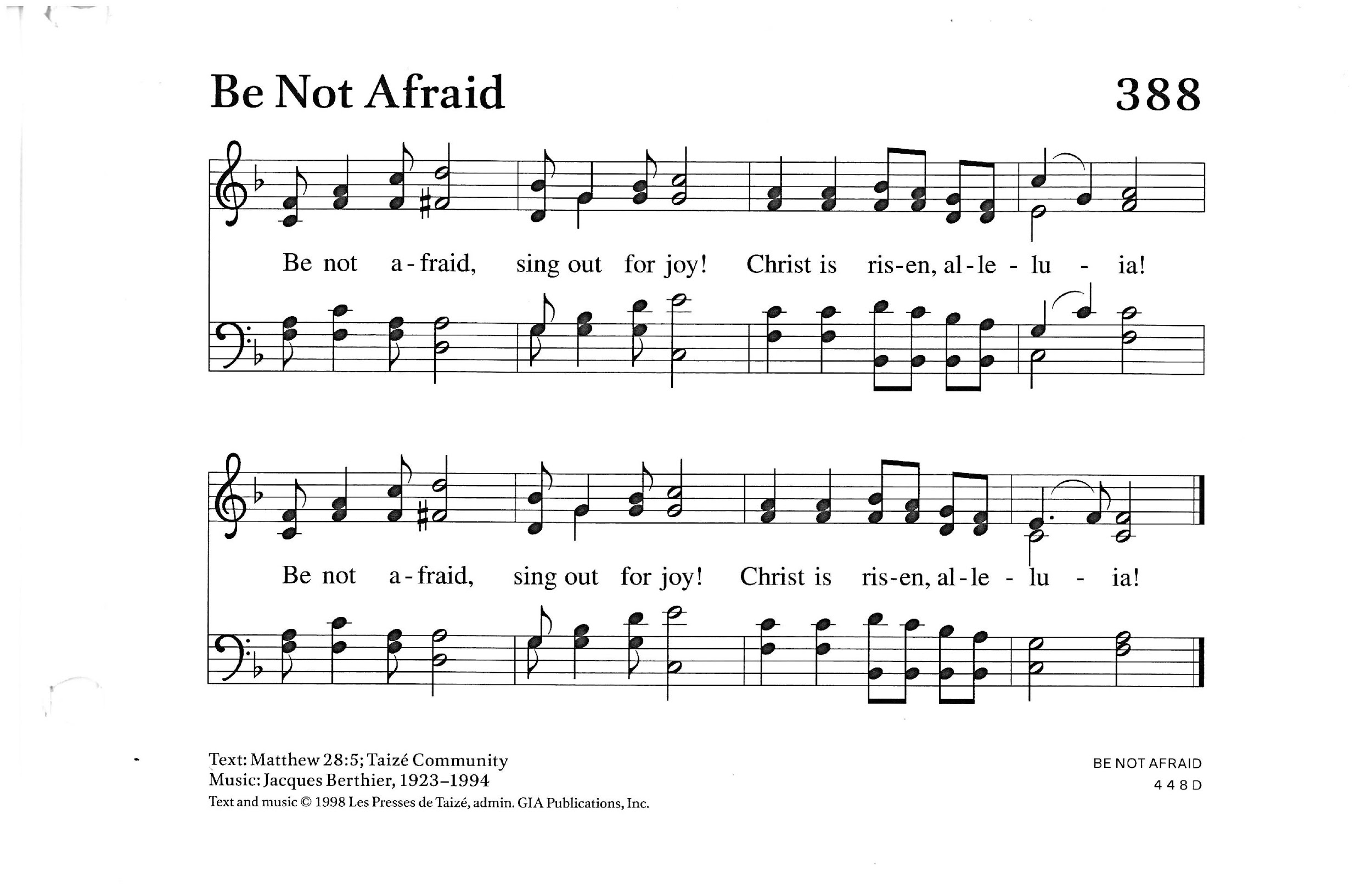 The holy Gospel according to Luke.  Glory to you, O Lord.*Gospel		Luke 24:1-12Evidently expecting to find Jesus’ corpse, some of the women among his followers go to the tomb with embalming spices. After a perplexing encounter with the empty tomb and angelic visitors, the women become the first to proclaim the amazing news of resurrection.1On the first day of the week, at early dawn, [the women] came to the tomb, taking the spices that they had prepared. 2They found the stone rolled away from the tomb, 3but when they went in, they did not find the body. 4While they were perplexed about this, suddenly two men in dazzling clothes stood beside them. 5The women were terrified and bowed their faces to the ground, but the men said to them, “Why do you look for the living among the dead? He is not here, but has risen. 6Remember how he told you, while he was still in Galilee, 7that the Son of Man must be handed over to sinners, and be crucified, and on the third day rise again.” 8Then they remembered his words, 9and returning from the tomb, they told all this to the eleven and to all the rest. 10Now it was Mary Magdalene, Joanna, Mary the mother of James, and the other women with them who told this to the apostles. 11But these words seemed to them an idle tale, and they did not believe them. 12But Peter got up and ran to the tomb; stooping and looking in, he saw the linen cloths by themselves; then he went home, amazed at what had happened.The Gospel of the Lord.  Praise to you, O Christ.*Gospel Acclamation 	ELW #388	Be Not Afraid  		Be seated.Sermon		    The Rev. Melody Eastman*Please stand as you are able*Hymn of the Day	ELW #365	Jesus Christ Is Risen Today		sts. 1, 2, 4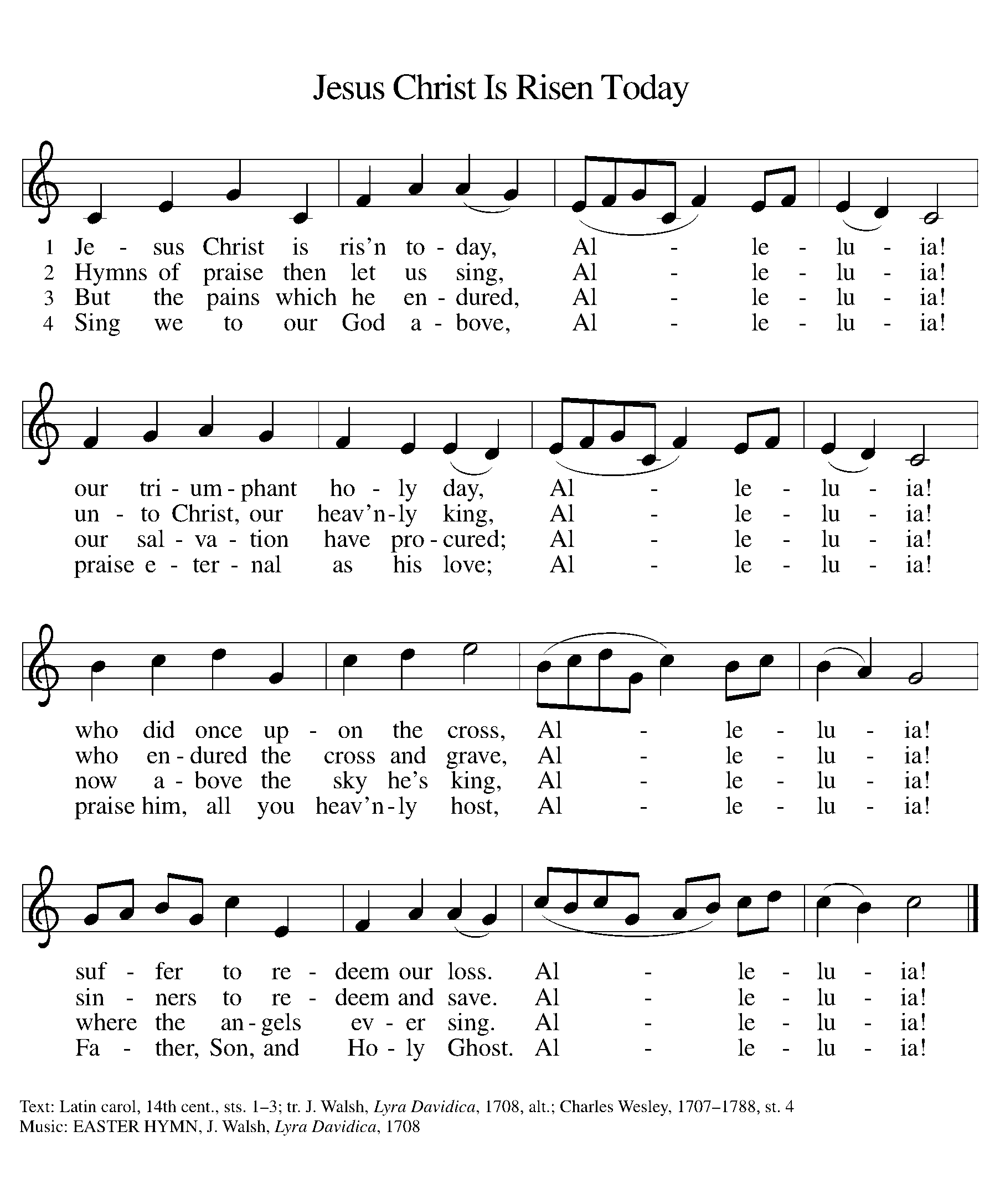 Presentation of New MembersDear friends, we give thanks for the gift of baptism and for these people, Jacky and Harold Anderson, one with us in the body of Christ, whom we welcome as new members into the life and ministry of this congregation.Let us pray. Merciful God, we thank you for these siblings in Christ, whom you have made your own by water and the Word in baptism. You have called them to yourself, enlightened them with the gifts of your Spirit, and nourished them in the community of faith. Uphold your servants in the gifts and promises of baptism, and unite the hearts of all whom you have brought to new birth. We ask this in the name of Christ. Amen.Profession of FaithThe presiding minister addresses those making public affirmation of baptism. I ask you to profess your faith in Christ Jesus, reject sin, and confess the faith of the church. Do you renounce the devil and all the forces that defy God?Response: I renounce them.Do you renounce the powers of this world that rebel against God?Response: I renounce them.Do you renounce the ways of sin that draw you from God?Response: I renounce them.The assembly may stand and join in the responses. The presiding minister addresses the candidates and the assembly.Do you believe in God the Father?I believe in God, the Father almighty, creator of heaven and earth.Do you believe in Jesus Christ, the Son of God?I believe in Jesus Christ, God's only Son, our Lord, who was conceived by the Holy Spirit, born of the virgin Mary, suffered under Pontius Pilate, was crucified, died, and was buried; he descended to the dead. On the third day he rose again; he ascended into heaven, he is seated at the right hand of the Father, and he will come to judge the living and the dead.Do you believe in God the Holy Spirit?I believe in the Holy Spirit, the holy catholic church, the communion of saints, the forgiveness of sins, the resurrection of the body, and the life everlasting. The presiding minister addresses those making public affirmation of baptism.You have made public profession of your faith. Do you intend to continue in the covenant God made with you in holy baptism: to live among God's faithful people, to hear the word of God and share in the Lord's supper, to proclaim the good news of God in Christ through word and deed, to serve all people, following the example of Jesus, and to strive for justice and peace in all the earth?Each person responds: I do, and I ask God to help and guide me.The minister addresses the assembly.People of God, do you promise to support this sister and this brother, and pray for them in their life in Christ?We do, and we ask God to help and guide us.Let us pray. We give you thanks for our new members Jacky and Harold, whom you have drawn to yourself by the love of Jesus Christ and whom we have welcomed into this household of faith. Keep us close together in your Spirit, in the breaking of bread and the prayers, and in service to others.For Jesus' sake, stir up in Harold and Jacky the gift of your Holy Spirit;  confirm their faith, guide their life,empower them in their serving, give them patience in suffering, and bring them to everlasting life. Amen.Let us rejoice with these beloved of Christ who have joined us ministry here at Grace.  We rejoice with you in the life of baptism. Together we will give thanks and praise to God and proclaim the good news to all the world.*Prayers of IntercessionEach petition concludes with Merciful God, congregation responds “receive our prayer.”We offer to you these petitions and those we carry in our hearts, trusting in your abundant and ever-present mercy.  Amen.*PeaceThe peace of Christ be with you always. And also with you.Please share the peace with others in your household, or by making a sign of peace to those on Zoom. Please remain standing as you are able.MealGod feeds us with the presence of Jesus Christ.*Offering PrayerLiving God, you gather the wolf and the lamb to feed together in your peaceable reign, and you welcome us all at your table. Reach out to us through this meal, and show us your wounded and risen body, that we may be nourished and believe in Jesus Christ, our Savior and Lord.Amen.*Great Thanksgiving   p. 152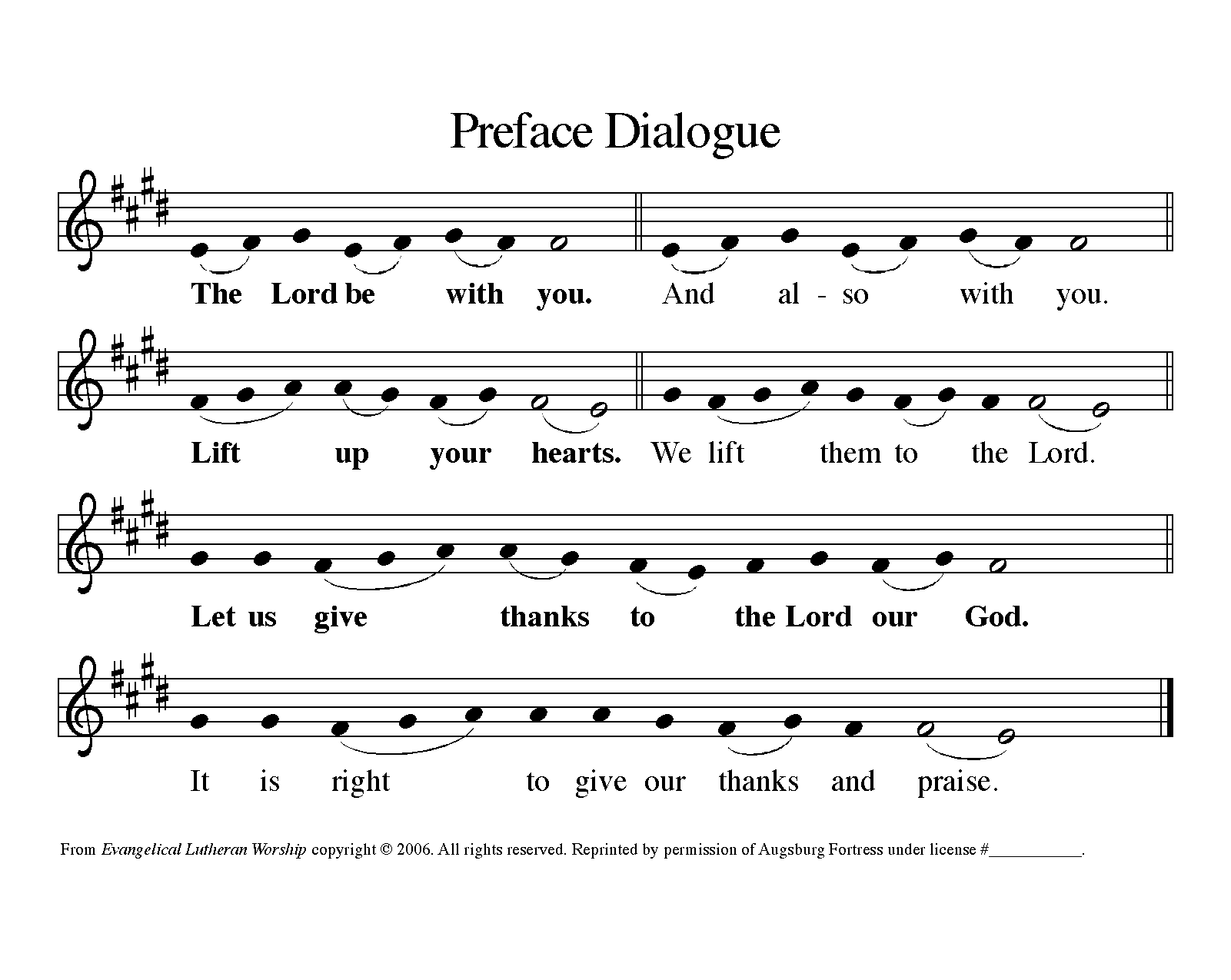 *Preface*Sanctus 	ELW #367	Now All the Vault of Heaven Resounds		sts. 3, 4Oh, fill us, Lord, with dauntless love;Set heart and will on things aboveThat we conquer through your triumph;Grant grace sufficient for life’s dayThat by our lives we truly say:“Christ has triumphed! He is living!”Alleluia, alleluia, alleluia!Adoring praises now we bringAnd with the heav’nly blessed sing:“Christ has triumphed! Alleluia!”Be to the Father, and our Lord, To Spirit blest, most holy God, All the glory, never ending!Alleluia, alleluia, alleluia!*Thanksgiving at the Table. . . Again, after supper, he took the cup, gave thanks, and gave it for all to drink, saying: This cup is the new covenant in my blood, shed for you and for all people for the forgiveness of sin. Do this for the remembrance of me.Remembering his death, we cry out Amen.  Amen.Celebrating his resurrection, we shout Amen.  Amen.Trusting his presence in every time and place, we plead Amen.  Amen.. . . Grant us such life, the life of the Father to the Son, the life of the Spirit of our risen Savior, life in you, now and forever. Amen*The Lord’s PrayerGathered into one by the Holy Spirit, let us pray as Jesus taught us.Our Father, who art in heaven, hallowed be thy name, thy kingdom come, thy will be done on earth as it is in heaven. Give us this day our daily bread; and forgive us our trespasses, as we forgive those who trespass against us; and lead us not into temptation, but deliver us from evil. For thine is the kingdom, and the power, and the glory, forever and ever.  Amen.	*Invitation to CommunionThe risen Christ dwells with us here. All who are hungry, all who are thirsty, come. Be seated.Agnus Dei             ELW #362		At The Lamb’s High Feast We Sing 		sts. 1, 2, 4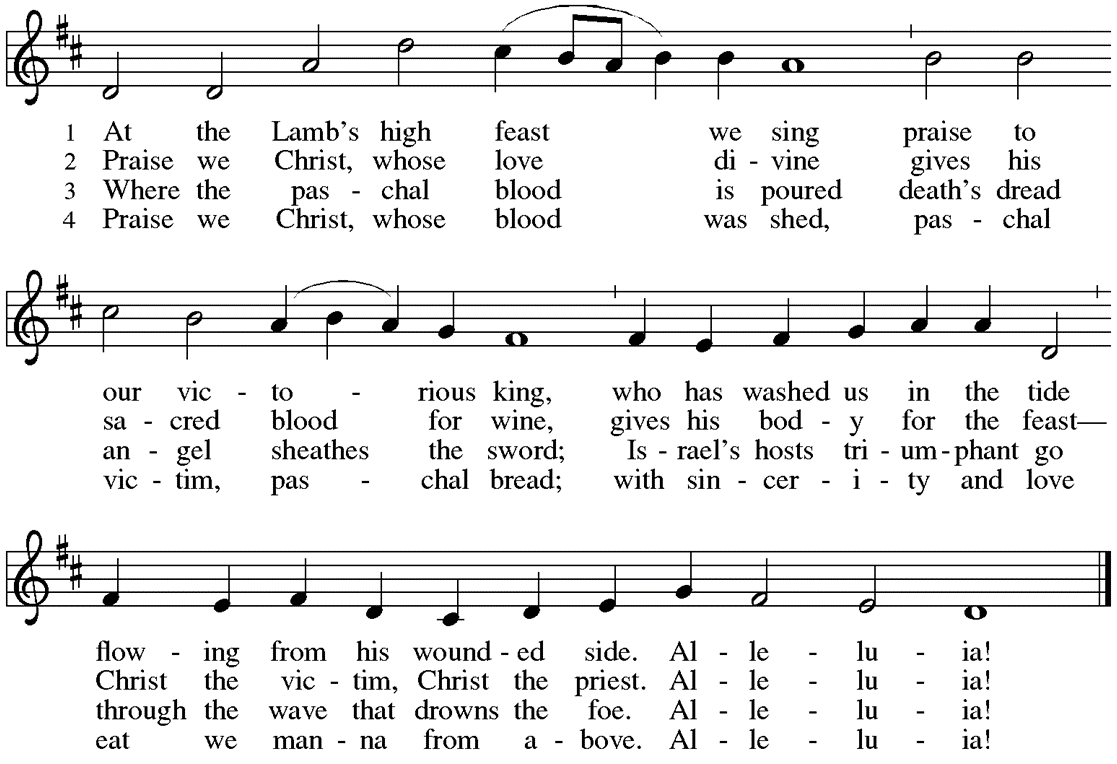 CommunionThose who wish to come to the rail for communion may do so at the ushers’ direction. You may stand or kneel. Please maintain social distancing between households. You may return to your seat by the side aisles after you have received the bread and wine. If you like, you may bring a communion kit with you to receive at the altar. For those receiving communion in the pew or from home:This is the body of Christ, given for you. Amen (Eat the bread.)This is the blood of Christ, shed for you. Amen (Drink the juice.)*Please stand as you are able.*Post Communion Blessing May the body and blood of our Lord Jesus Christ strengthen you and keep you in his grace. Amen.*Post Communion Prayer We give you thanks, generous God, for in this bread and cup we have tasted the new heaven and earthwhere hunger and thirst are no more. Send us from this table as witnesses to the resurrection, that through our lives, all may know life in Jesus’ name. Amen.Sending God blesses us and sends us in mission to the world.*BlessingGod, the Author of life, Christ, the living Cornerstone, and the life-giving Spirit of adoption, ☩ bless you now and forever. Amen.*Sending Hymn	ELW #382	Christ Is Risen! Alleluia!	             	St. 1 – All     St. 2 – Low Voices     St. 3 – High Voices    St. 4 - All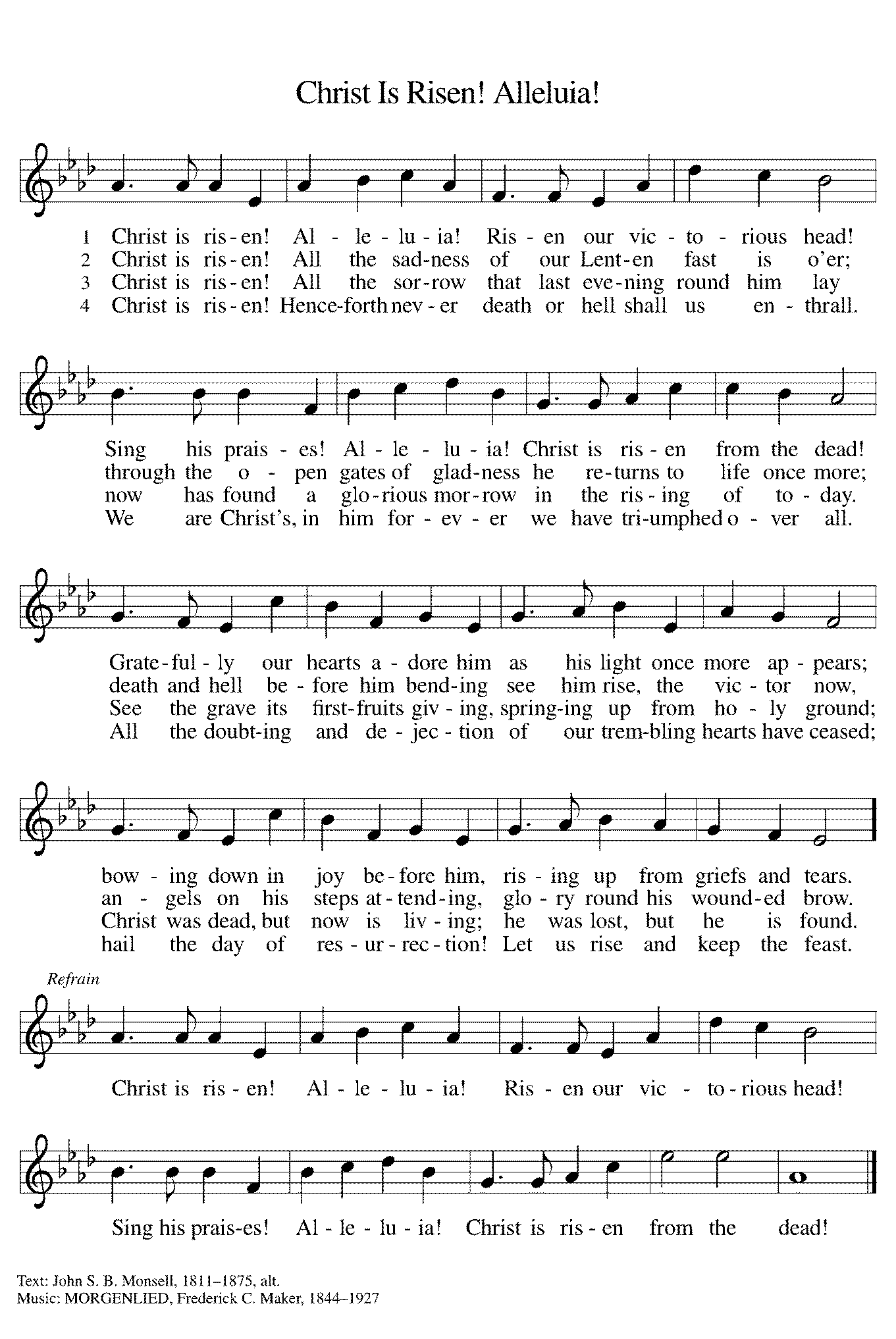 *Sent to the WorldAlleluia! Christ is risen. Christ is risen indeed. Alleluia!Go in peace. Tell what God has done. Thanks be to God.PostludeThank you for sharing this celebration of the Resurrection with us!After the postlude, those worshipping on Zoom may unmute your mic and share Easter greetings with your fellow worshippers.Those attending in person are welcome to join us in the Narthexfor Easter refreshments.From Sundays and Seasons v.20190109.1233 Copyright © 2022 Augsburg Fortress. All rights reserved.Reprinted by permission under Augsburg Fortress Liturgies Annual License #30867.All rights reserved.  Reprinted under OneLicense.net #A-718333.Assisting in Worship TodayPastor	Rev. Melody EastmanMinister of Music	Bradford ThompsonMinistry Associate	Becky FicarellaAltar Care	Linda KellyCrucifer	Carson GrafLector	Rob GrannerUsher	Mario Ficarella, Chuck MillerZoom	Mark Hamilton, Jon & Cathy MillevilleFellowship Hour	Social CommitteeAltar Flowers	Given by Ginny, Mia, and Carol “In celebration of Dorothy and Bob Stein’s first Easter in Heaven.”Current Prayer RequestsPlease keep these people in your prayers and reach out to our sisters and brothers in Christian love. Names will be left on the list for two weeks, unless you indicate that they should remain in our prayers for a longer period.Name	Relationship	Prayer For	Dolores Nosal	Member	Healing & StrengthBrittany Huizenga	Cousin of Cheryl Huizenga	Healing & StrengthMatthew Barrera	Grandson of Doris Nelson	Missing since 12/25Dorothy Tracy	Member	Healing & StrengthNorma Petersen	Member	Healing & StrengthPrayers for our homebound Members		Dolores Nosal, Carol Petersen, Norma Peterson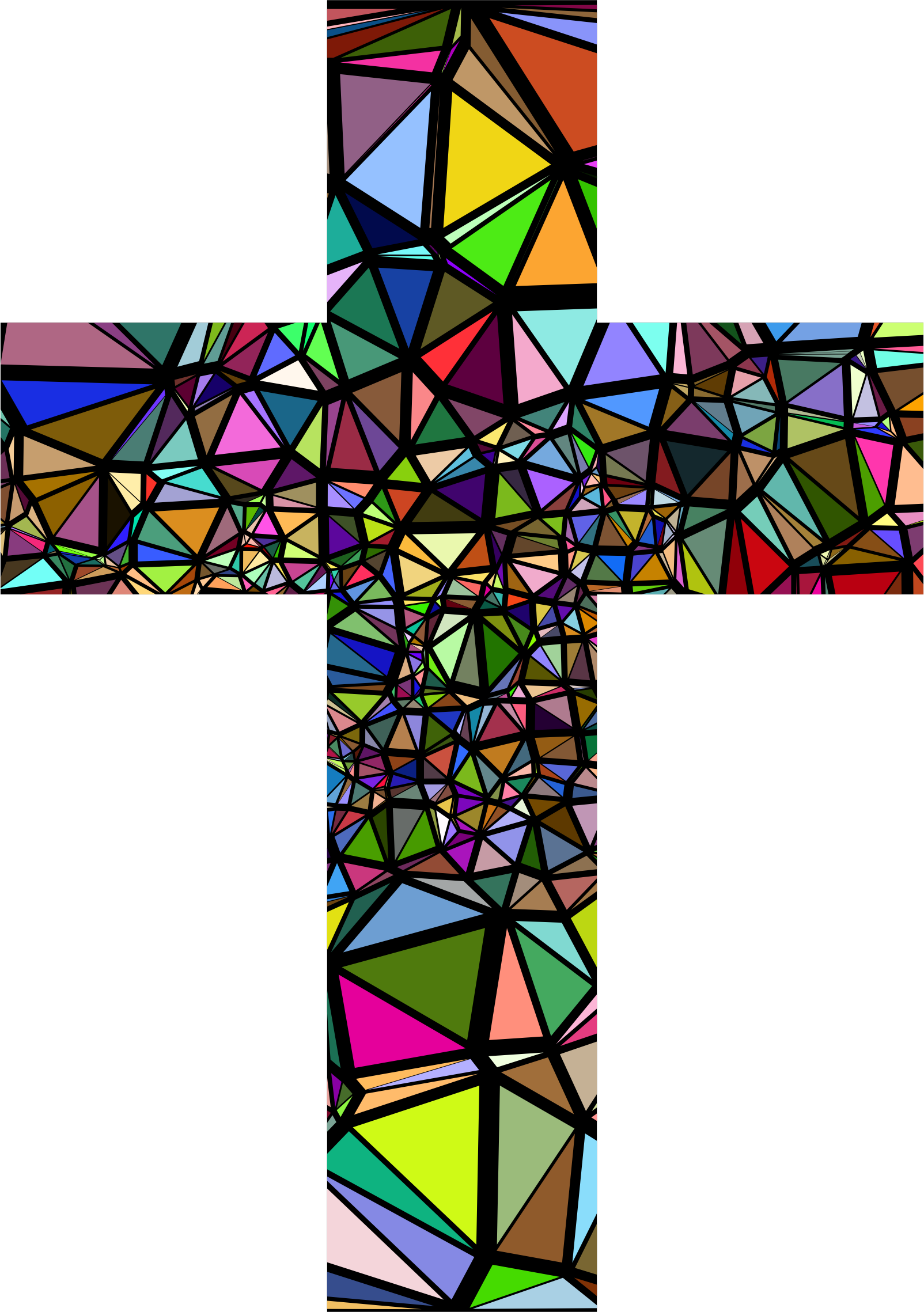 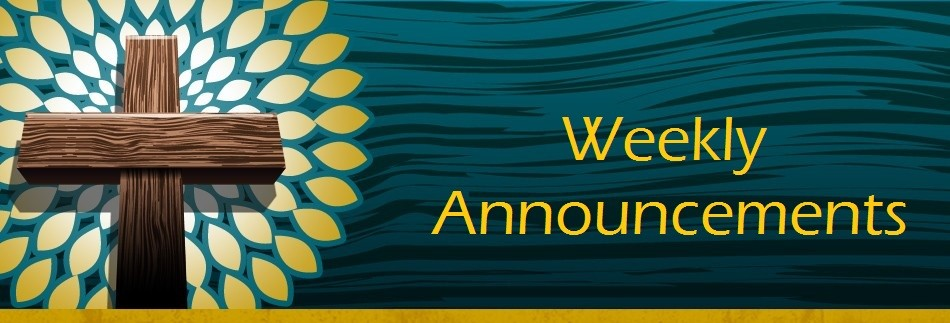 CROP Hunger Walk:  Sunday, May 1 at Faith Lutheran Church.  1pm Registration, 2pm Walk Off. Donate to Team Grace at https://events.crophungerwalk.org/2022/team/grace-lutheran-glen-ellyn-ilCrisis in Ukraine:  Your gift through Lutheran World Relief will be matched up to $422,000!  Learn more at LWR.org/congregations.  Donate online at LWR.org/match.  Gifts can also be mailed to Lutheran world Relief, PO Box 17061, Baltimore, MD 21297-1061.  Please write “Ukraine Match” in the memo line. The deadline for the match is April 25.Fellowship Hour:  Please join us for coffee and fellowship following Sunday’s worship service.  We are looking for additional volunteers to host the coffee hour.  Please contact Becky Ficarella or the church office if you are interested.Quilting Ministry:  The quilters meet on the second and fourth Tuesday of every month from 9-10am.Community Vacation Bible School:  Registration is now open for volunteers and participants. Grace Lutheran Church, Faith Lutheran Church, and First Congregational Church Glen Ellyn are presenting this week together in partnership “Compassion Camp - Changing the World with Loving Kindness!”  Monday – Friday, June 20-24, 9:00am-12:00pm at Faith Lutheran Church. 41 N. Park Blvd., Glen Ellyn.  Register on Grace’s website!Worship Assistants:  With the return to communion at the rail, we are in need of people willing to serve as cross-bearer and communion assistant along with two ushers for each week. If you are able to help with carrying the cross and/or assisting with communion, please contact Susan Jacobson or the church office. Thank you!Ushers Still Needed:   If you are able, please help us meet the need for at least two ushers during the worship service each Sunday—one to monitor needs in the sanctuary and one to stand at the entrance to the sanctuary and monitor the narthex and entrances to the bathrooms. We have occasionally had people we don’t know enter the building and remain for some time, and while we welcome everyone, we also want to be able to make sure everyone in the building is secure. Two ushers help us appropriately monitor both needs in the sanctuary and in the narthex and bathrooms.   -We are in need of one usher to work with Tim Kelly the Sundays in March, July, and November. -We are in need of one usher to work with Sandy Wenner the Sundays of February, June and October.   Please contact the church office and Barbara can add you to the schedule.  Thank you.Sr. Center Chair Exercise Classes:  The exercise class meets Mondays at 10:00am, Tuesdays at 10:00am, and Thursdays at 11:00am.  Registration is required as the number of attendees will be limited.  Please contact Sue Davison at 630-858-6343 to register.Easter PlantsLinda and Jeff Berta in memory of our loved onesGreg and Donna Barber in memory of Joe & Lucile Smith and Earle & Edna BarberTim and Lynn Breitling in honor of our familySue and Rich DavisonPr. Melody and Marty Eastman in loving memory of Marty Friend, Jean & Lee Beckman, and Wilma & Lewis EastmanJoe and Donna Jacobo in loving memory of Cirina and Ramon JacoboJake and Susan Jacobson in memory of our mothersTim and Linda Kelly Glory to GodJim and Paula KregorCarole LoGalbo in memory of Robert LoGalboJerry and Brigitte Miller for God’s many blessingsDoris NelsonBonnie Paganis in memory of George GoodrichPaul Rom in loving memory of Helen RomShirley Sauerman in memory of all my loved ones who have received their promised everlasting life with our Risen LordHelen Sladek in memory of James SladekBarbara Sudds in memory of my parentsThe Family of Joan Uhlhorn and Ernst & Wilma Thielberg in honor of their memory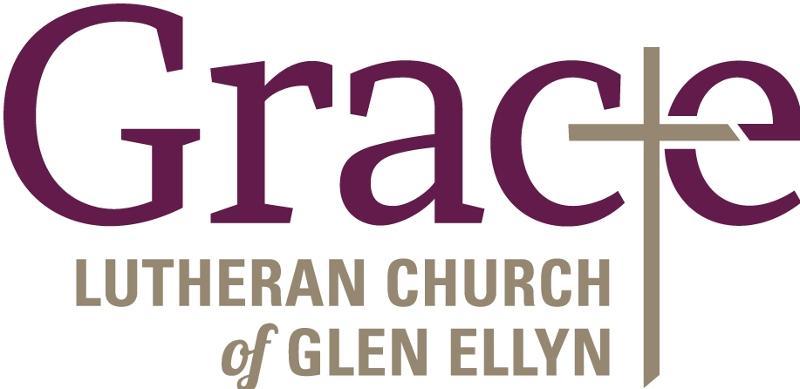 Every Member a Minister and Missionary!Phone:  630-469-1555	Emergency Pastoral Contact:  630-674-2887 info@graceglenellyn.org	www.graceglenellyn.orgPastorRev. Melody Eastman  	office ext. 14meastman@graceglenellyn.orgMinister of MusicBradford Thompson  	219-718-8879bradfordmthompson@gmail.comMinistry AssociateBecky Ficarella  	office ext. 17bficarella@graceglenellyn.org	Office Manager  Barbara Sudds  	office ext. 10bsudds@graceglenellyn.orgParish Counselor  Carole LoGalbo M.S., LCPC  	630-668-4594carolelogalbo@yahoo.com